Club Registration FormPlease complete this form to register as a recognised KIDSPORT CLUB with the Shire of Wickepin.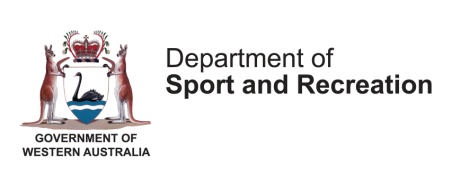 CLUB DETAILS CLUB DETAILS CLUB DETAILS CLUB DETAILS CLUB NAMECONTACT PERSONEMAIL PHONEOffice:Office:Mobile: WEBSITEIs the Club incorporated?   No   □Yes    □  Incorporation number:                                No   □Yes    □  Incorporation number:                                No   □Yes    □  Incorporation number:                             CLUB INFORMATIONAge range of members(i.e.; 5 to 50 years)Club Fee Structure(Please provide information regarding the clubs current fee structure – attach document if necessary)Current member numbersDECLARATIONDECLARATIONDECLARATIONDECLARATIONI agree that I have the authority to make this application on behalf of the above named organisation.I understand that when registering to be a KIDSPORT CLUB, the above named organisation will receive payment for successful applications upon invoicing the Town of Narrogin and that only agreed fees for each applicant can be claimed.I agree that I have the authority to make this application on behalf of the above named organisation.I understand that when registering to be a KIDSPORT CLUB, the above named organisation will receive payment for successful applications upon invoicing the Town of Narrogin and that only agreed fees for each applicant can be claimed.I agree that I have the authority to make this application on behalf of the above named organisation.I understand that when registering to be a KIDSPORT CLUB, the above named organisation will receive payment for successful applications upon invoicing the Town of Narrogin and that only agreed fees for each applicant can be claimed.I agree that I have the authority to make this application on behalf of the above named organisation.I understand that when registering to be a KIDSPORT CLUB, the above named organisation will receive payment for successful applications upon invoicing the Town of Narrogin and that only agreed fees for each applicant can be claimed.SIGNATURESIGNATUREDATEDATEFor enquires please contact: Natalie Manton, Community Development Officer, Shire of Wickepin Ph: 9888 1005 mobile 0428 787 068For enquires please contact: Natalie Manton, Community Development Officer, Shire of Wickepin Ph: 9888 1005 mobile 0428 787 068For enquires please contact: Natalie Manton, Community Development Officer, Shire of Wickepin Ph: 9888 1005 mobile 0428 787 068For enquires please contact: Natalie Manton, Community Development Officer, Shire of Wickepin Ph: 9888 1005 mobile 0428 787 068